Name  _______________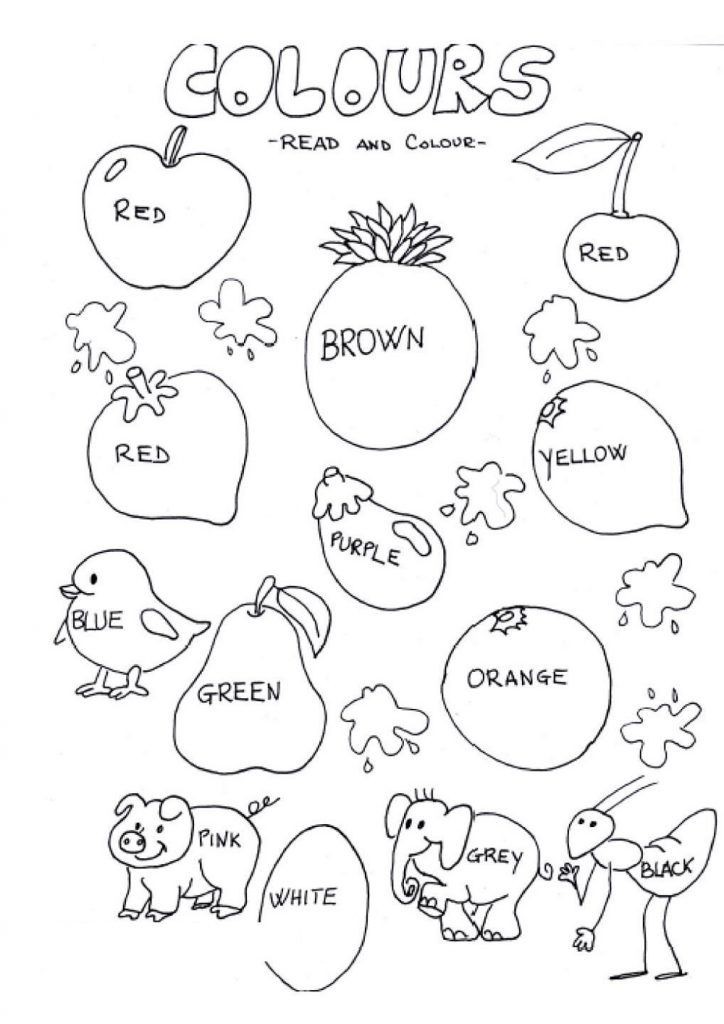 